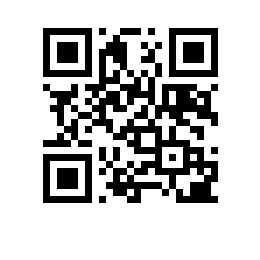 Пермский филиалфедерального государственного автономного образовательного учреждения высшего образования «Национальный исследовательский университет «Высшая школа экономики»п р о т о к о л заседания Ученого совета НИУ ВШЭ - ПермьФорма проведения: заочное заседание (с проведением электронного голосования, сведения о голосовании принимались с 10:00 до 16:00 30.01.2023 через личные кабинеты членов ученого совета в системе электронного голосования ученого совета на корпоративном портале (сайте) НИУ ВШЭ - Пермь)Приняли участие в голосовании: список прилагается Кворум имеется. Заседание правомочно.Повестка дня:1.О кандидатурах председателей комиссий ученого совета НИУ ВШЭ - ПермьПОСТАНОВИЛИ:1.1. ПОСТАНОВИЛИ:1.1. Утвердить кандидатуры председателей комиссий ученого совета НИУ ВШЭ – Пермь:Бюджетная комиссия: Викентьева О.Л. Кадровая: Плотникова Е.Г. По организации научных исследований: Паршаков П.А.- председательПо дополнительным образовательным программам: Загороднова Е.П.- председательРегламентная: Ерахтина О.С.- председательПо основным образовательным программам: Исопескуль О.Ю.- председатель(из 25 членов ученого совета, в голосовании приняли участие 23).Все вопросы повестки дня рассмотрены.Подсчет голосов по вопросам повестки проводила Т.А. Андрианова.Лиц, проголосовавших против принятия решений и потребовавших внести запись 
об этом в протокол, - нет.Председатель ученого совета						Г.Е. ВолодинаУченый секретарь								Т.А. АндриановаСписок членов ученого совета, участвующих в электронном голосовании:Володина Г.Е.Андрианова Т.А.Артемьев Д.Г.Белых С.А.Букина Т.В.Василенко Ю.В.Викентьева О.Л.Грабарь В.В.Ерахтина О.С.Загороднова Е.П.Зуева Е.Л.Иванов А.П.Исопескуль О.Ю.Корниенко С.И.Молодчик М.А.Морозова А.В.Оболонская А.В.Пермякова Т.М.Плотникова Е.Г.Столяров П.Л.Третьякова Е.С.Шадрина Е.В.Шевелева М.С.30.01.2023№ 8.2.1.7-10/300123-01